บัณฑิตศึกษา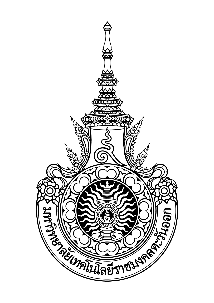 มหาวิทยาลัยเทคโนโลยีราชมงคลตะวันออกคำร้องขอแต่งตั้งคณะกรรมการที่ปรึกษาวิทยานิพนธ์/การค้นคว้าอิสระชื่อ (นาย/นาง/นางสาว)        	          	          	          	                      	          	          	          	  นักศึกษาปริญญา 	 เอก		 แบบ 1.1	       แบบ 1.2	             แบบ 2.1	 แบบ 2.2                      	 โท		 แผน ก แบบ ก1      แผน ก แบบ ก2	 แผน ข			 ภาคปกติ	 ภาคนอกเวลาราชการข้าพเจ้าขอแต่งตั้งคณะอาจารย์ที่ปรึกษา		 วิทยานิพนธ์	 การค้นคว้าอิสระรหัสประจำตัว                                      	  สาขาวิชา                             	  (รหัสสาขา                   	  )เข้าศึกษาตั้งแต่ภาคการศึกษาที่                 	  ปีการศึกษา                      	  เบอร์โทร                  	หัวข้อวิทยานิพนธ์/การค้นคว้าอิสระ (ถ้ามี)								มีความประสงค์ขอแต่งตั้งคณะกรรมการฯ ดังนี้				ชื่อ-สกุลอาจารย์ พร้อมตำแหน่งวิชาการ	อาจารย์ที่ปรึกษาหลัก								       	อาจารย์ที่ปรึกษาร่วม	      					  	                                                              อาจารย์ที่ปรึกษาร่วม	        	                                                           	ลายมือชื่อนักศึกษา                                                           	  ความเห็นอาจารย์ที่ปรึกษาหลัก			        		ความเห็นประธานกรรมการบริหารหลักสูตรลงนาม                                        	  			ลงนาม                            	        (                                	            )		  	       (                                    	  )                  /     	/                     				                 /              /     	         สำหรับเจ้าหน้าที่เรียน คณบดี							อนุมัติ	คณะกรรมการฯ ที่ขอแต่งตั้งถูกต้องแล้ว เห็นสมควรอนุมัติ		ลงนาม                            	  		                  	                       		        	        (                            	  )		(                                         	  )                                             คณบดี                                     /                 /	             			            /               /  	  หมายเหตุ 1. การทำเสนอคณะ จำนวน 1 ชุด ก่อนสิ้นภาคการศึกษาที่ 1 ที่ลงทะเบียน 2. ต้องดำเนินการควบคู่กับแบบฟอร์ม บ.02(3) และ บ.02(4)	 3. เมื่อดำเนินการแต่งตั้งคณะกรรมการฯ เรียบร้อยแล้ว กรุณาดำเนินการส่งแบบฟอร์มทั้งหมดและสำเนาคำสั่งฯ             มายังสำนักงานบัณฑิตศึกษาเพื่อตรวจสอบและควบคุมมาตรฐานต่อไป